МАОУ  СОШ № 12 им. Семёнова В.Н.Автор:Фофилова Елена ЛеонидовнаУчитель начальных классов г. Усть-Илимск 2019 годВВЕДЕНИЕОшибка никогда не может стать истиной, сколько бы ее не повторяли.
Истина никогда не может быть ошибочна, даже если ее никто никогда не слышал./Махатма Ганди/.Возникновение СПИДа было предсказано еще в начале семидесятых годов 20 века. Краткая формулировка прогноза гласила: “В 80–е годы может появиться гриппоподобное заболевание с высокой летальностью”. Предсказание основывалось на двух экологических правилах. Первое: ниша не может пустовать. Второе: пустующую нишу быстрее всего заполняет мелкий по размерам, очень изменчивый и эволюционно более примитивный организм.Экологическая ниша начала пустеть в результате успехов медицины, когда многие возбудители инфекционных заболеваний были уничтожены практически полностью. Меры по их уничтожению были применены быстрые и верные, но стратегия была рискованная: в борьбе с инфекциями следовало опасаться абсолютной победы – полного уничтожения инфекций. Не остереглись. “Дремавший на задворках биосферы” ВИЧ стал быстро занимать освободившуюся экологическую нишу…(рис.1,2)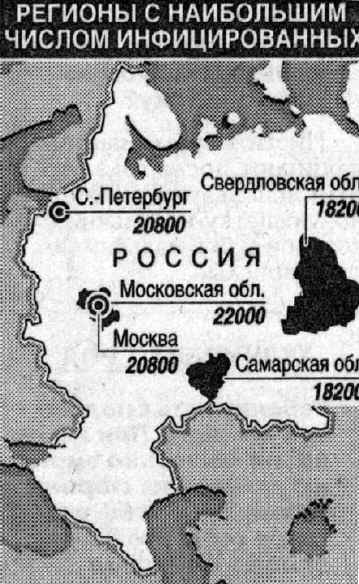 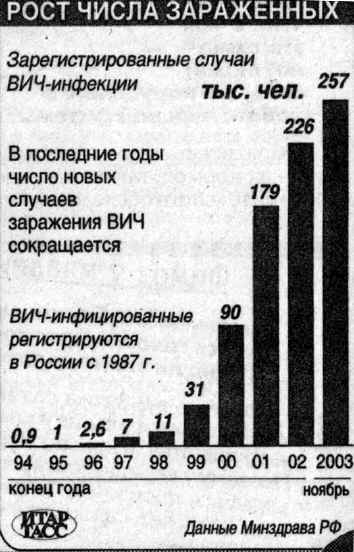 Исследователи обнаружили ВИЧ во всех биологических жидкостях инфицированных пациентов. В то же время было установлено, что концентрация вируса в отдельных жидкостях различно.Заразиться ВИЧ не так уж легко. Вирус чрезвычайно чувствителен и сохраняет жизнеспособность вне человеческого тела лишь в стерильных условиях, например в колбе. Будучи помещенным в пространство без доступа воздуха, вирус погибает. Обычные гигиенические меры в быту и в больнице также быстро делают вирус безвредным.Можно ли убить возбудителя СПИДа?Заражение возможно лишь тогда, когда определенное количество вируса находится в организме. Посредством биологических жидкостей тела, которые содержат лишь ничтожное количество вируса, заражение практически исключено. Слюна содержит, кроме того, эндогенные вещества, которые обладают защитным действием, поэтому и без того малое количество вируса становится неопасным. ВИЧ может переноситься в том случае, если жидкости тела с высокой концентрацией вируса проникают прямо в кровяное русло человека, например при микроскопических, незаметных трещинах слизистых оболочек прямой кишки (которая особенно предрасположена к повреждению), женских и мужских половых органов, а также через шприц, в котором находятся остатки зараженной крови.Болезнь легче предупредить, чем потом ее лечить. Неуклонный рост числа подростков, употребляющих наркотики и заболевающих ВИЧ/СПИДом, делает как никогда актуальной профилактическую работу. От того, насколько методически правильно будет организована эта работа, зависит ее результат. Цена результата – здоровье и жизнь детей.Подросткам и молодежи трудно поверить, что им угрожает смертельная болезнь, кажется, что болеют и умирают только взрослые старые люди. Но с ВИЧ/СПИДом дело обстоит совсем по-другому. Подростки заражаются ВИЧ так же часто, как и взрослые: главным образом это происходит или при половых контактах, или при введении наркотиков общим шприцем, иглой с ВИЧ инфицированными, но внешне здоровыми людьми. Дело педагогов не запугать детей, а научить сделать правильный выбор между жизнью и смертью. В нашей школе ежегодно 1 декабря проходит “День красной ленточки”. Сценарием данного мероприятия мы хотим поделиться. Мероприятие традиционно проводят учащиеся 11 классов для 9-10 классов, хотя принять участие в подготовке могут все желающие. Место проведения – актовый зал или любое другое просторное  помещение. Количество  часов – 1 час 20 минут.    Тема « Проблемы, связанные с ВИЧ/СПИД, профилактика ВИЧ инфекции».Цель: повышение уровня информированности подростков по проблемам, связанным с ВИЧ/СПИД. Сформировать убеждение в необходимости избегать форм поведения, связанных с неоправданным риском для здоровья и жизни.Задачи: Выявить исходный уровень информированности подростков по проблеме;Дать достоверную информацию о путях передачи ВИЧ, обследовании на ВИЧ, о безопасном поведении, о возможностях предотвращения инфицирования;Мотивировать к дальнейшему самостоятельному поиску информации и к посещению данного цикла занятий;Проверить уровень усвоения информации. Обратить внимание учащихся на то, что духовно-нравственное падение человека – это путь к самоуничтожению;  Донести статистическую и ситуативную информацию о СПИДе.
Из приведенных данных школьники узнают, что представляет собой ВИЧ-инфекция сегодня, в XXI веке, как противостоять и уберечься от беды, которая приобрела угрожающие масштабы.План занятия: Организационный момент 2 минуты.Актуальность проблемы. Оценка уровня информированности 5 минут.Информационный блок. 20 минут.Сценка15 минут.Тесты – 15 минут.Игра «Степень риска» 10 минут.Подведение итогов 10 минут.Рефлексия 3 минуты.Конспект мероприятияЖелательно перед началом рассадить ребят по группам (9-10 человек) для удобства сбора и подсчета результатов анкетирования. Актуальность проблемы. Оценка уровня информированности.Ведущий: Эпидемия заболевания, вызываемого вирусом иммунодефицита человека (ВИЧ инфекция), вызывающего смертельный синдром приобретенного иммунного дефицита (СПИД), начала развиваться в конце 1970-х годов. К началу нового века она унесла 15 миллионов жизней жителей Земли.Заболевание характеризуется тем, что зараженный ВИЧ человек представляет опасность для окружающих в течение всей жизни, средняя продолжительность которой после инфицирования составляет 11-12 лет. Число людей, “живущих с ВИЧ”, в 2000 году оценивалась в 35-50 миллионов. Половина из них погибнет от СПИДа в ближайшие 10 лет, остальные – в течение 20 лет. Сегодня мы поговорим с вами на эту тему.Предлагаем Вам сейчас заполнить анкету “Что я знаю о ВИЧ и СПИДе?”  Приложение 1. (звучит музыка, лучше Фредди Меркюри).Информационный блок.Ведущий: Сегодня у нас в гостях люди в белых халатах, врачи из местной поликлиники. Журналист из ученического совета задаст им интересующие вас вопросы.На самом деле никого из приглашенных нет, их играют дети. Хочу заметить, что чем меньше присутствует взрослых, тем лучше проходит мероприятие! Конечно, если ученический совет в состоянии справится с дисциплиной.Журналист: Что такое СПИД?Врач: СПИД – синдром приобретенного иммунодефицита. Синдром – это цепь настоящих проявлений болезни (симптомов). СПИД развивается у людей, которые заразились ВИЧ инфекцией, и является конечной стадией этой болезни.Журналист: Что такое ВИЧ?Врач: ВИЧ – вирус иммунодефицита человека. Он поражает различные клетки тела человека, но прежде всего клетки иммунной системы. Люди, зараженные ВИЧ, называются “ВИЧ инфицированными”. ВИЧ инфицированный и больной СПИДом – не одно и тоже.Журналист: Когда ВИЧ инфицированный становится больным СПИДом?Врач: С момента заражения ВИЧ и до развития СПИДа может пройти от 7 до 15 лет. Пока ВИЧ не перешел в стадию СПИДа, инфицированный человек может хорошо себя чувствовать, выглядеть здоровым и даже не подозревать о том, что он является зараженным.Журналист: Как ВИЧ переходит в стадию СПИДа?Врач: ВИЧ убивает важные клетки иммунной системы Сd4, которые иначе называют Т4-клетками. Это происходит произвольно, но в конце приводит к иммунодефициту, когда иммунная система уже не может эффективно противостоять каким-либо заболеваниям. СПИД быстрее развивается у людей с ослабленным здоровьем. Негативное влияние также оказывает курение, злоупотребление алкоголем и употребление наркотических веществ, плохое питание, стрессы. Когда иммунитет ослаблен, у человека могут развиваться болезни, несвойственные людям с не поврежденным иммунитетом, оппортунистические. Это могут быть саркома Копоши, пневмоцистная пневмония и др. Диагноз “СПИД” ставится, если у инфицированного ВИЧ проявляются одна или несколько оппортунистических болезней, и или количество Сd4 – клеток снижается до менее 200 клеток на куб мм крови. Нормальный уровень Сd4 клеток от 800 до 1200 на куб мм. Журналист: Как можно выявить ВИЧ?Врач: ВИЧ может жить в организме 7 – 15 лет, прежде чем появятся какие-нибудь проблемы со здоровьем. Единственный путь выявить инфекцию – тест крови на наличие антител к ВИЧ.Журналист: Что такое тест на антитело к ВИЧ?Врач: Тест выявляет наличие в крови людей специфических антител к вирусу иммунодефицита человека. Положительный результат означает, что у человека выявленные антитела к ВИЧ. Это дает основание допускать, что человек ВИЧ инфицирован. Отрицательный результат означает, что антитела к ВИЧ не выявлены. Ситуации, когда тест может дать отрицательный результат: если человек не заражен ВИЧ, если человек заражен ВИЧ, но организм еще не выработал антитела к вирусу (так называемый “период окна”).Журналист: Что такое “период окна”?Врач: В ответ на проникновение ВИЧ в крови начинает вырабатываться антитела к этому вирусу. Для этого организму необходимо от 2 недель до 3 месяцев. Очень редко этот период длится больше 6 месяцев. В “период окна” когда вирус уже “живет” в организме, антител еще нет, тест на антитела в ВИЧ будет отрицательным. Поэтому необходим повторный анализ крови через 3-6 месяцев. В “период окна” инфицированный человек уже может передавать вирус другим людям.Журналист: Где можно сделать тест?Врач: В любом СПИД центре есть специализированный кабинет анонимного обследования на ВИЧ. Согласно закону ты имеешь право пройти тест и получить результат анонимно.Журналист: Для чего человеку необходимо знать, есть ли у него ВИЧ инфекция?Врач: Чтобы своевременно начать принимать специальные аппараты, которые приостанавливают развитие болезни. Чтобы быть внимательнее к своему здоровью, поскольку любая болезнь на фоне ВИЧ инфекции протекает тяжелее и требует специального лечения. Чтобы не заразить своих близких и любимых людей.Ведущий: А теперь давайте посмотрим, как происходит заражение ВИЧ.СценкаМузыка фоном. Люди в черном (в длинных плащах, капюшонах, масках). В руках цепи. Это – символ смерти – СПИД. Они стоят на заднем плане, лицом к зрителям. Надо учесть, что далее идет инсценированный рассказ.Сцена 1. Парень рассказывает свою историю о том, как он заразился ВИЧ. Он спортсмен, хорошо учился в школе, красив. Встретил девушку своей мечты. Она – девушка легкого поведения, зараженная ВИЧ, но не знающая об этом. После долгих отношений она уговаривает влюбленного в нее парня вступить с ней в половой контакт без презерватива. Он соглашается. Их забирают люди в черном.Сцена 2. Парень рассказывает, как он стал наркоманом и заразился ВИЧ. Он – душа компании, прекрасно играет на гитаре. Осенью компания друзей вновь встречается, но в ней появилась новая девушка. Она то и уговорила всех попробовать наркотики, до этого они только курили травку. Парень впервые попробовал. Тогда он даже и не подозревал, что одновременно стал зараженным ВИЧ. Их всех забирают люди в черном.Сцена 3. Девушка рассказывает о себе и своей судьбе. Она хорошо училась в школе, поступила в медицинский институт. Исполнилась ее мечта – она стала хирургом. Во время операции она проткнула иглой перчатку. Секунды выбора – спасать больного дальше или прервать операцию. Она продолжает операцию. Больной был заражен ВИЧ. Их забирают люди в черном.Сцена 4. Девушка рассказывает свою историю. Она очень любит парня и хочет от него родить ребенка. Девушка забеременела, а парня забрали в армию. Родился ребенок. Он пришел в отпуск, они были счастливы. Парень скрыл, что у него была связь на стороне. Мать заразила своего ребенка через молоко. Он умер первым. Их забирают люди в черном.Заключительная сцена. Люди в черном, за их цепями стоят герои сценок с поднятыми руками к небу. Голос: Они не хотели этого. Они и сейчас хотят жить. Помните: надо быть достаточно отважным, чтобы противостоять врагу. Но не меньше отваги требуется для того, чтобы противостоять друзьям. Актеры выстраиваются в одну линию и по очереди говорят:Помните: вирус передается через жидкости, вырабатываемые организмом. Это: кровь, сперма, вагинальный секрет, грудное молоко. Это означает, что заразиться ВИЧ можно: во время полового контакта без презерватива, при прямом попадании крови в организм человека через раны, царапины, слизистые оболочки, при переливании крови и трансплантации органов. Если использовать не стерильные шприцы. От матери к ребенку во время беременности, родов или вскармливания грудью. Вирус очень слабый организм. Он может жить только в жидкостных средах организма и размножаться внутри клетки организма хозяина. Поэтому абсолютно безопасны бытовые контакты.Журналист: Как избежать заражения?Врач: Очень просто! Достаточно не допустить попадания в организм крови, спермы, вагинального секрета другого человека. Для этого необходимо: пользоваться презервативом, одноразовыми или стерильными инструментами при медицинских процедурах, связанных с проникновением в организм, следить за здоровьем кожи, слизистых, зубов.Журналист: Если ты узнал, что заражен ВИЧ, что делать?Врач: Подумай, кому следует рассказать про свой диагноз, а кому нет. Подготовь себя к тому, что некоторые люди могут отказать тебе в общении, когда узнают о твоем диагнозе. Внимательно изучи свои права и обязанности, как ВИЧ инфицированного. Принимай себя таким, какой ты есть. Не ищи виновных в своем заражении. Помни, что врач не бог, а такой же человек, как и ты. Он отличается от тебя лишь тем, что знает больше о ВИЧ инфекции.Этап приобретения практических навыков.Журналист: Спасибо за ответы. А теперь, ребята, давайте ответим на тест ( Приложение № 2, правильно ли мы все поняли).Ведущий: Пока идет обработка результатов теста, я предлагаю Вам сыграть в игру. Очень простую и наглядную.Игра “Степень риска”Каждому присутствующему раздаются маленькие листочки бумаги (только на двух из них красная пометка и только на пяти желтая). Далее в течение 3 минут нужно написать имена знакомых противоположного пола из других классов, но присутствующих в зале. Потом пригласить на сцену тех, у кого красная пометка на листе. Комментарий: 1985 год зарегистрирован первый случай ВИЧ/СПИДа в СССР у иностранного гражданина, 1987 год зарегистрирован первый случай ВИЧ инфекции у гражданина СССР. Далее ребята зачитывают все имена, написанные у них в листах, названные ребята встают, они зачитывают свои и тд. Через 1 минуту весь зал стоит. Ведущий: По иронии судьбы вы заразились ВИЧ инфекцией, но пяти человекам повезло по чистой случайности. У кого желтая полоска на листе – вы не заразились, сядьте, пожалуйста. Спасибо за участие игра называлась “Степень риска”. Садитесь, пожалуйста, посмотрите, друг на друга и улыбнитесь, пока это только игра. Далее: Внимание! Если в ответах на анкету есть ошибки, еще раз проговорите об этом! Если – нет, то продолжайте…Завершение работы. Подведение итогов.Ведущий: в 1988 году 1 декабря объявлен ООН Всемирным днем борьбы со СПИДом. К началу нового века эта болезнь унесла 15 миллионов жизней жителей Земли. Среди них есть люди обогатившие общество своим талантом такие как, например певец Фредди Меркюри, баскетболист Мэджик Джонсон, артист балета Ринат Нуриев и другие. Почтим память всех, кого унесла эта страшная болезнь минутой молчания.Минута молчания. Метроном отсчитывает секунды. В это время все участники выступлений выходят на сцену, люди в черном перед всеми держат красную ленту (длина 10 метров).Ведущий: Красная лента – это знак солидарности с ВИЧ инфицированными. Напоминание о необходимости принятия мер по профилактике ВИЧ/СПИДа. Петелька из красной ленточки – международный символ антиСПИД– движения.Только мы молодые можем остановить эту безумную болезнь. Наш выбор – “Жизнь”! МЫ выбираем – жизнь! (повторить хором 3 раза).Раздача красных ленточек.Музыка Фредди Меркюри. Далее для желающих можно показать фильм на эту тему.Общие выводы по уроку (записываются в тетрадь):“Природа не терпит пустоты”: пустующая экологическая ниша непременно “заполняется” другой живой системой.СПИД – это не только вирусная или социальная болезнь. СПИД – это многофакторный процесс.Молодые люди могут предотвратить передачу ВИЧ только тогда, когда они владеют точной информацией и навыками в принятии решений, позволяющими умело ей пользоваться.СПИДом может заболеть любой человек, совершающий поступки, граничащие с риском заражения ВИЧ. Никто не застрахован от болезни, если подвергает себя риску.Каждый человек сам отвечает за свои поступки.1 декабря – Всемирный день борьбы со СПИДом.Заключение: НАМ РЕШАТЬ!Рефлексия: закончить фразы:Я думал…Теперь я думаю…Я делал…Я сделаю…Домашнее задание: обсудить с членами семьи наиболее эффективные и реально осуществимые элементы личной стратегии противостояния СПИДусоставить вопрос по теме, на который ученик действительно хочет получить ответ.Литература: А.В. Наследухов “Охрана безопасности жизнедеятельности” 9 и 11 классы, М., АСТ – ПРЕСС, 2001 г.В.В. Аршинова Классные часы и беседы, М., Творческий центр, 2004 г.Н.И. Дереклеева Родительские собрания, М., ВАКО, 2004 г.Приложение №1.Является ли СПИД заразным заболеванием?              Да                                                       нет                                                     не знаю Болеют ли СПИДом дети?               Да                                                       нет                                                     не знаю Болеют ли СПИДом женщины?               Да                                                       нет                                                     не знаю Можно ли заразиться вирусом ВИЧ:При пользовании общей посудой?               Да                                                       нет                                                     не знаю При пользовании санузлом, ванной, бассейном?                Да                                                       нет                                                     не знаю При пользовании общими предметами личной гигиены (мочалкой, расческой, полотенцем)?                Да                                                       нет                                                     не знаю При половом контакте?                Да                                                       нет                                                     не знаю При прикосновении к больному или рукопожатии?                Да                                                       нет                                                     не знаю Через воздух, при кашле, разговоре, чихании?                Да                                                       нет                                                     не знаю При укусах кровососущих насекомых?                 Да                                                       нет                                                     не знаю При переливании крови?                 Да                                                       нет                                                     не знаю При сдачи крови?                 Да                                                       нет                                                     не знаю При инъекциях (уколов)?                 Да                                                       нет                                                     не знаю В общественном транспорте?                 Да                                                       нет                                                     не знаю От человека, не имеющих видимых признаков СПИДа?                 Да                                                       нет                                                     не знаю Передается ли виркс ВИЧ от матери к новорожденному?                 Да                                                       нет                                                     не знаю Влияют ли на распространение СПИДа погодные и климатические условия?                 Да                                                       нет                                                     не знаю Можно ли по внешнему виду  человека определить, что он заражен вирусом ВИЧ?                 Да                                                       нет                                                     не знаю Поражает ли ВИЧ мозг человека?                 Да                                                       нет                                                     не знаю Характерны ли для СПИДа злокачественные опухоли?                Да                                                       нет                                                     не знаю Может ли человек, зараженный ВИЧ не знать о своем заболевании?                Да                                                       нет                                                     не знаю Следует ли опасаться общения в быту, зараженными ВИЧ?                Да                                                       нет                                                     не знаю Нужно ли изолировать больных СПИДом в специальные больницы?                Да                                                       нет                                                     не знаю Можно ли предупредить передачу ВИЧ половым путем?               Да                                                       нет                                                     не знаю Можно ли  предупредить передачу ВИЧ переливанием крови?               Да                                                       нет                                                     не знаю Можно ли защитить себя от ВИЧ с помощью прививки?               Да                                                       нет                                                     не знаю Можно ли полностью вылечить больного СПИДом?               Да                                                       нет                                                     не знаю Приложение № 2.1. В чем суть разрушительного действия ВИЧ на организм?А) он разрушает свертывающую систему крови,Б) вызывает дисбактериоз,В) разъедает оболочку нервных стволов,Г) вызывает разрушение костной ткани,Д) препятствует иммунную систему человека.2.  Контакт, с какими жидкостями организма наиболее опасен в смысле инфицирования ВИЧ:А) слюна,Б) кровь,В) моча,Г)выделения из носа,Д) сперма,Е) грудное молоко,Ж) слезы.3. Отметьте передачи ВИЧ инфекции:А) незащищенный сексуальный контакт,Б) пользование общей посудой,В) переливание крови и  использование нестерильных шприцев,Г) от матери к ребенку (беременность, роды, вскармливание),Д) воздушно – капельный путь.4. Как можно предотвратить заражение ВИЧ?А) постоянно пользоваться гормональными противозачаточными таблетками,Б) использовать презерватив при каждом контакте,В) не пользоваться одноразовыми шприцами,Г) иметь сексуальные отношения только с людьми, которых знаешь.5. Как человек может узнать, что у него ВИЧ?А) если он заботиться о своем здоровье, он почувствует это в первые часы,Б) сдав кровь на анализ на антитела к ВИЧ,В) почувствует недомогание, Г) сдав мазки и бактериологические посевы у врача – венеролога.6. Через какое время с момента предполагаемого заражения лучше сдавать тест на антитела к ВИЧ?А) на следующий день,Б) каждую неделю в течение года,В) через 3-6 месяцев,Г) через 3 года.7. Период «окна» - это состояние, когда:А) организм еще не успел выработать антитела к вирусу и диагностировать заболевание невозможно,Б) у человека не появились еще симптомы заболевания,В) человек не может передать инфекцию другим людям,8. С какого момента после инфицирования человек может заразить  других?А) после окончания периода «окна»,Б) когда разовьется СПИД,В) сразу, с момента заражения,Г) на последней стадии СПИД,9. Вирусы могут долго сохранять дееспособность:А) находясь в воде,Б) находясь в крови, грудном молоке,В) находясь в воздухе.10. По каким признакам / симптомам у человека можно диагнозировать СПИД?А) выпадение зубов, волос,Б) снижение концентрации в крови иммунных клеток ниже критического уровня,В) сильная потеря веса.Концентрация вирусаСреда обитанияОчень высокаяКровь, семенная жидкостьВысокаяВагинальная жидкость, материнское молокоНизкаяМоча, экскрементыОчень низкая Пот, слюна, слезы, носовой секрет1. 50–70° спирт несколько секунд2. Попадание в желудочно–кишечный тракт разрушается пищеварительными ферментами и соляной кислотой3. t°=56° 30 минут4. Попадание на кожучерез 20 минут уничтожается ферментами бактерий, паразитирующих на коже5. Кипячение мгновенно6. Дезинфицирующие средства (хлорамин, хлорная известь) мгновенноОборудование:Выдержки из Всеобщей декларации прав больных СПИДом и инфицированных ВИЧ (по одной на группу).Тесты “Пути переноса ВИЧ” (каждому индивидуально).Красные ленточки.Видеофильм 